Publicado en Madrid el 31/05/2023 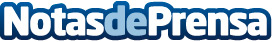 Historia, intriga y poder: así es 'El folio 706', la primera novela de Felipe BuhigasEl escritor indaga sobre el misterio que rodea al 'Expediente Picasso' y los secretos de Estado de los años 20Datos de contacto:TregolamServicios editoriales918 67 59 60Nota de prensa publicada en: https://www.notasdeprensa.es/historia-intriga-y-poder-asi-es-el-folio-706 Categorias: Nacional Historia Literatura http://www.notasdeprensa.es